Sehr geehrte Damen und Herren,bitte senden Sie die elektronisch oder in Druckbuchstaben ausgefüllte Checkliste direkt an Ihren Ansprechpartner oder an ts@trox.de.Mit freundlichen GrüßenTROX HGI GmbHAuftraggeber / Kundennummer: Anschrift des AG: VK-Auftragsnummer, Pos.: Lüftungsgerät (Typ):Anlage / versorgte Räume:Gewünschter Inbetriebnahmetermin:Objektanschrift:Ansprechpartner: (inklusive Mobilfunknummer, E-Mail-Adresse)VorleistungenJA / NEINSystemanbindungen:JA / NEIN13) Anmerkungen (z.B. Netzwerkdaten GLT Anbindung):Wer soll in die Anlage eingewiesen werden: (Name, Firma, Funktion, Kontakt)Diese Checkliste wurde ausgefüllt von:Mit dem Versand der Checkliste an TROX wird die Richtig- und Vollständigkeit der Angaben bestätigt. Nicht korrekt ausgeführte bauseitige Vorleistungen führen zu Wartezeiten, Fehlersuchen oder zusätzlichen Einsätze durch den TROX Servicetechniker. Bitte beachten Sie, dass hierdurch zusätzliche Kosten entstehen.Checkliste____________________________________________________________________________________________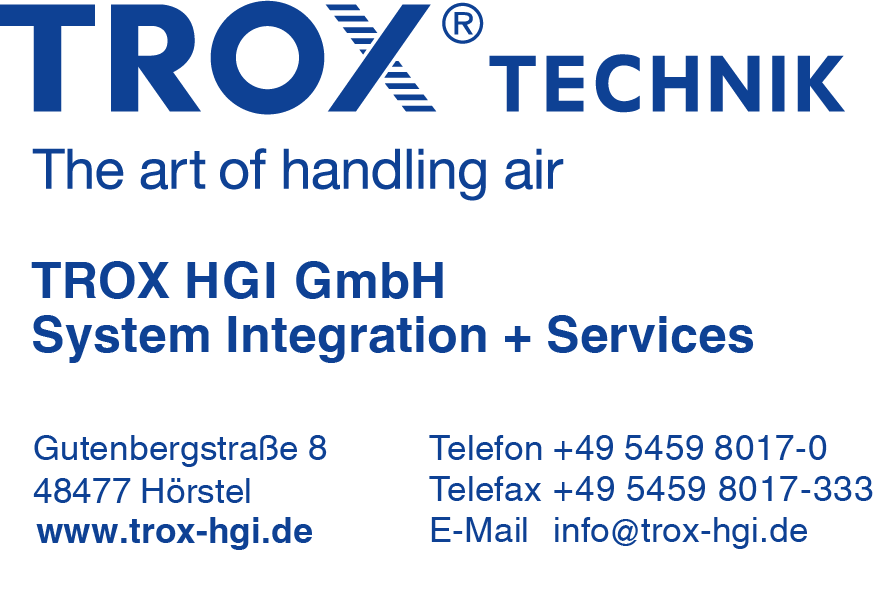 Anmeldung X-CUBE Inbetriebnahmeinkl. MSRObjektname:      Straße:      Zusatz:      PLZ Ort:       Informationen zur Anfahrt:      1)Das Gerät ist gemäß TROX Transport- & Montageanleitung aufgestellt und montiert.2) Alle Luftkanäle sind dicht und gewichtsentlastet an den X-CUBE angeschlossen.3)Alle Elektroanschlüsse sind gemäß Schaltplan ausgeführt und angeschlossen.4) Netzzuleitung ist aufgelegt (kein Baustrom), Spannungsversorgung ist sichergestellt.5) Das Gerät ist frei zugänglich und bei Außengeräten sind die Arbeitssicherheitsvorschriften erfüllt. Es besteht keine Absturzgefahr.6) Alle Kondensatabläufe sind ordnungsgemäß angeschlossen, frostfrei verlegt und Kondensat kann ungehindert abfließen.7) Das Heiz- / Kühlsystem ist bauseits verrohrt, Ventile sind angeschlossen und mit Strom versorgt, Medien liegen an, Systementlüftung ist vorgenommen, Pumpen sind angeschlossen. Heiztemperatur steht an.8) Alle Feldgeräte, wie z.B. Fühler, Druckdosen, Register, Pumpen, Ventile u.ä., sind bauseits montiert und angeschlossen.9) GLT AnbindungGLT AnbindungIm Rahmen der InbetriebnahmeGeplant für KW      10) Gibt es elektrisch betriebene Brandschutzklappen im System?Gibt es elektrisch betriebene Brandschutzklappen im System?Ansteuerung bauseitsAnsteuerung durch den X-CUBE11) Gibt es Volumenstromregler im System?Gibt es Volumenstromregler im System?Ansteuerung bauseitsAnsteuerung durch den X-CUBEKanalsystem wird mit Vordruck betrieben12) Sind andere TROX Systemprodukte verbaut?Sind andere TROX Systemprodukte verbaut?X-AIRCONTROL (Raumregelung mit Master- und Zonenmodulen)LABCONTROL (Labor- und Reinraumregelung)TROXNETCOM AS-i (Brand- und Rauchschutzsystem)X-FANS (Ventilatoren)FirmaName, VornameDatum